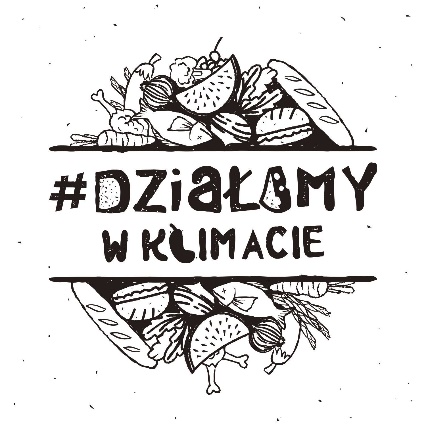 Tytuł: „A weź to ukiś”, profesjonalny i bezpłatny warsztat dla kucharzy.
Prowadzenie: PIOTR MIŚ SCHROEDERMiejsce: Akademia Kulinarna K5 w Gdyni, Czas trwania: 3-4 godzinyData: 22 listopada 2021 r.Organizator: Centrum Informacji i Edukacji Ekologicznej w Gdańsku www.ciee-gda.plWspółorganizator: Akademia Kulinarna K5Zapisy: zapisy.ciee@pomorskieparki.plFinansowanie: Wojewódzki Fundusz Ochrony Środowiska i Gospodarki Wodnej w GdańskuA w programie:palona dynia kiszona w miodzie i korzeniachmarchewki z chilli i rodzynkamismażony pak choy z sosem vinegret z kimchi i brzoskwińgrzyby kiszone z pastą gojugangananas kiszony w solimorele kiszone w miodzie z różowym pieprzemcreme brulee z kozim serem i fermentowaną borówkąPIOTR MIŚ SCHROEDER chef w: ARCO by Paco Pérez / Trienta y Tres. Doświadczenie kulinarne  zdobywał m.in. w restauracjach Biały Królik, Metamorfoza i Atelier Amaro. Na co dzień propaguje i odkrywa tradycyjne lokalne produkty, tworzy własne przetwory, kiszonki i fermentacje. W bardzo często zmieniającej się karcie serwuje mięso i ryby z Kaszub i Pomorza, sezonowe warzywa oraz zioła i owoce z okolicznych łąk i lasów.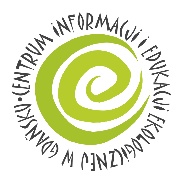 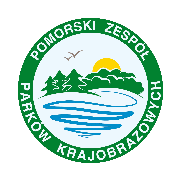 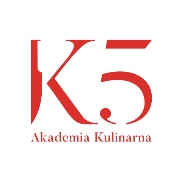 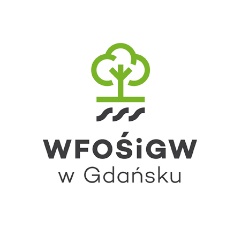 